В соответствии с п.1.2 протокола поручений, определенных на еженедельном оперативном совещании у губернатора Воронежской области от 30.11.2015г. № 32 администрация Верхнемамонского муниципального района предоставляет информацию об исполнении Плана мероприятий по реализации рекомендаций, изложенных в докладе уполномоченного по правам человека в Воронежской области «О соблюдении прав человека в Воронежской области в 2014 году».По пункту 1.1. Информационное взаимодействие в сфере предоставления государственных и муниципальных услуг осуществляется в соответствии с требованиями Федерального закона от 27.07.2010 г. № 210-ФЗ «Об организации предоставления государственных и муниципальных услуг».В целях обеспечения информационной прозрачности деятельности органов местного самоуправления, ознакомления граждан и организаций с порядком оказания муниципальных услуг на официальном сайте администрации Верхнемамонского муниципального района (vermamon.ru, раздел «Муниципальные услуги»), а также на официальных сайтах администраций сельских поселений размещена информация об административных регламентах предоставления муниципальных услуг.Также в соответствии с вышеуказанным Законом, в целях проведения независимой экспертизы со стороны граждан и общественных организаций  на официальных сайтах администрации муниципального района и сельских поселений размещаются проекты административных регламентов по предоставлению муниципальных услуг. Проводится информирование населения о порядке получения  электронных услуг, которое осуществляется в соответствии с утверждённым губернатором Воронежской области  А.В.Гордеевым  Планом мероприятий по популяризации получения услуг в электронной форме, проводимых в Воронежской области в 2015 году, от 30.01.2015.На официальном сайте администрации Верхнемамонского муниципального района (vermamon.ru), в разделе «Информация», «Для сведения населения» размещены информационные материалы -  «Порядок получения государственных (муниципальных услуг) в электронной форме»,  «Получение электронных услуг стало доступным», «Регистрация в ЕСИА - единый ключ к электронным услугам».    Информация о порядке получения электронных услуг доводится до граждан, обратившихся  в администрацию муниципального района и администрации сельских поселений за получением муниципальных услуг, в ходе приёмов граждан по личным вопросам, в том числе проводимых еженедельно в сельских поселениях должностными лицами администрации муниципального районаТематические информационные материалы публикуются в районных СМИ: - статья «Получать услуги стало проще (Электронными услугами можно воспользоваться, не выходя из дома)» опубликована в Верхнемамонской районной газете «Донская новь», № 24 от 7 апреля 2015г.Опубликована статья «Получить госуслуги можно на Портале» (Верхнемамонская районная газета «Донская новь», № 53 от 31 июля 2015г.).По пункту 1.2.3. В соответствии с Планом работы Департамента образования, науки и молодежной политики Воронежской области ежегодно проводятся обучающие семинары (с периодичностью 3 раза в год)  специалистов органов опеки и попечительства в части постановки на жилищный учет детей- сирот и детей, оставшихся без попечения родителей, сохранности их имущества.Систематически проводятся курсы переподготовки специалистов по опеке и попечительству по вопросам защиты прав детей- сирот и детей, оставшихся без попечения родителей, в том числе в части постановки на жилищный учет детей- сирот и детей, оставшихся без попечения родителей, и обеспечения сохранности их имущества в ФГБОУ ВО ПО Российская академия народного хозяйства и государственной службы при Президенте российской Федерации.По пункту 2.1. Главам сельских поселений Верхнемамонского муниципального района рекомендовано разместить на официальных сайтах администраций сельских поселений информацию о телефоне «горячей линии» при возникновении чрезвычайных ситуаций жизнеобеспечения  и для решения вопросов ЖКХ.Распоряжением администрации Верхнемамонского муниципального района от 01.03.2015г. № 144-р при администрации Верхнемамонского муниципального района создана комиссия по разрешению ситуаций связанных с некорректным начислением платежей за жилищные и коммунальные услуги гражданам на территории муниципального района. Данное распоряжение опубликовано в районной газете «Донская новь».По пункту 2.2.  В 2011 году Советами народных депутатов сельских поселений Верхнемамонского муниципального района была приняты решения  «Об утверждении программы комплексного развития систем  коммунальной инфраструктуры сельских поселений  Верхнемамонского муниципального района Воронежской области на 2011-2016 годы».По пункту 2.5.1. На официальном сайте администрации Верхнемамонского муниципального района в рубрике «Новости» регулярно размещается информация о проведении мероприятий месячников по благоустройству и санитарной очистке территории сельских поселений, субботников, природоохранных акций. На главной станице размещен баннер общественного проекта «Чистый регион», ссылки на сайты межрегиональной экологической общественной организации «Гринлайт», «Зеленая Россия», «Меридиан надежды».По пункту 2.5.2. В соответствии с п.19 ч.1 ст.14 Федерального закона от 06.10.2003 N 131-ФЗ "Об общих принципах организации местного самоуправления в Российской Федерации"  в администрациях сельских поселений муниципального района разработаны и утверждены планы по озеленению территорий муниципальных образований, а также планы по содержанию и благоустройству парков, скверов и других озелененных территорий в черте населенных пунктов.По пункту 2.5.3. В проектах решений Советов народных депутатов Верхнемамонского муниципального района о бюджете сельских поселений на 2016 год предусмотрено выделение средств на финансирование мероприятий по озеленению территорий в сумме 110,0 тыс.рублей. Кроме того озеленение территорий  сельских поселений производится за счет добровольного участия жителей и организаций, расположенных на  территориях сельских поселений.По пункту 2.5.4. В Верхнемамонском, Гороховском, Дерезовском,  Лозовском 1-м, Мамоновском, Нижнемамонском 1-м,  Осетровском, Русско-Журавском сельских поселениях Верхнемамонского муниципального района озелененные территории,  отведенные под парки и скверы, оформлены в муниципальную собственность сельских поселений.В Ольховатском и Приреченском сельских поселений ведутся работы по определению озелененных территорий и их надлежащему оформлению.По пункту 2.6. По данным отдела по образованию администрации Верхнемамонского муниципального района на 01.01.2015г. контингент детей в возрасте от 3 до 7 лет составляет 695 человек. В 2015 году количество мест в муниципальных детских садах составляет 824. Таким образом, уровень обеспеченности дошкольными образовательными учреждениями детей в возрасте от 3 до 7 лет составляет 122,62%.По пункту 2.7.1. 	Основные требования содержания муниципального архива соблюдаются. Хранилище Верхнемамонского муниципального архива расположено в подвальном помещении в здании администрации Верхнемамонского муниципального района. Выделено дополнительное помещение для хранения документов по личному составу. В хранилище произведен ремонт, установлены металлические стеллажи. Сохранность документов и фондов архива обеспечивается круглосуточным постом охраны администрации муниципального района и пожарной сигнализацией. В муниципальном архиве имеется 1 компьютер, сканер, интернет, телефон. Глава администрациимуниципального района                                 			Н.И.Быков Бухтояров С.И.(47355) 5-63-06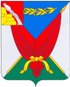 Уполномоченному по правам человека в Воронежской областиТ.Д.Зражевской